Quality & Safety Academy: Change Management RoadmapWhat problem(s) are you trying to solve with your program/project?List some reasons why your planned change may fail? Include people!Establish a sense of urgency—people must genuinely believe that the status quo will not suffice, and that the program/project must begin nowList 3 reasons why anyone should care about your program/project.1) 2) 3) Creating a guiding coalition—generating buy-in is key to successList leaders, colleagues, and others who can help you start your program/project.Now, put those names on a stakeholder map. Mapping your stakeholders will influence yourcommunication strategy (step 4).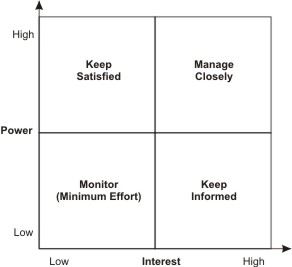 For a digital version: go to https://www.mindtools.com/pages/article/newPPM_07.htm#InteractiveDevelop a vision and strategy—people must be inspired to join youWhat is the vision for your program/project (describe, succinctly what you will achieve)? Name 3 strategies that will help you achieve your vision.1) 2) 3)Communicate the project vision—people should start to associate you with the vision automaticallyList at least 4 places or avenues you can use to communicate your vision (include forums, mtgs, list serves, publications, etc.)1) 2)3)4)
For the next 6 months, create a “communication timeline”, listing rough dates and target audiences or forums for planned communication efforts. Keep your stakeholder map in mind. Plan to communicate multiple times monthly—and more often for some stakeholders than others.Empower broad-based action—make it easy to support the program/project (eliminate barriers)List at least 3 major barriers to the success of your program/project?(Consider a pre-mortem – see resources)List ideas for overcoming these barriers.List ways in which you could make it EASIER to support the program/project.Generate short-term wins—convert skeptics and reward supporters through frequent, clear demonstrations that your agenda carries benefits over the status quoList 3 short-term wins you can achieve in the next few months.1)2)3)List 3 rewards that you can afford to give in response to success (don’t forget appreciation—it’s often free!).1)2)3)Build on the change – use your credibility to drive more change.Embed it in the culture – design your interventions so they are permanent and systems-focused.Month 1Month 2Month 3Month 4Month 5Month 6e.g., 5 min overview at monthly program meeting 